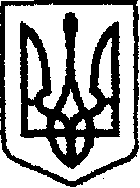 У К Р А Ї Н Ачернігівська обласна державна адміністраціяУПРАВЛІННЯ  КАПІТАЛЬНОГО БУДІВНИЦТВАН А К А Звід 30.09. 2019 року                      Чернігів                                      № 415      Про упорядкування структури Управління Відповідно до Закону України «Про місцеві державні адміністрації», постанови Кабінету Міністрів України від 12 березня 2005 року №179 «Про упорядкування структури апарату центральних органів виконавчої влади, їх територіальних підрозділів та місцевих державних адміністрацій» та на виконання розпорядження голови обласної державної адміністрації від 26.09.2019 №547 «Про структуру Управління капітального будівництва Чернігівської обласної державної адміністрації»наказую:1. Ввести в дію з 30 вересня 2019 року структуру Управління капітального будівництва обласної державної адміністрації, затверджену розпорядженням голови обласної державної адміністрації від 26.09.2019        №547 «Про структуру Управління капітального будівництва Чернігівської обласної державної адміністрації» (додається).2. Реорганізувати відділ з питань управління персоналом та організаційної роботи Управління капітального будівництва Чернігівської обласної державної адміністрації у відділ з питань управління персоналом, з граничною чисельністю працівників цього відділу 4 штатні одиниці. 3. Реорганізувати відділ адміністративно-господарської роботи Управління капітального будівництва Чернігівської обласної державної адміністрації у відділ адміністративно-господарської, організаційної роботи та інформаційного забезпечення, з граничною чисельністю працівників цього відділу 10 штатних одиниць.4. Реорганізувати сектор розвитку мережі автомобільних доріг Управління капітального будівництва Чернігівської обласної державної адміністрації у відділ розвитку мережі автомобільних доріг, з граничною чисельністю працівників цього відділу 5 штатних одиниць.5. Перейменувати відділ технічного нагляду у відділ організації будівництва та технічного нагляду.6. Ліквідувати сектор розгляду звернень громадян Управління капітального будівництва Чернігівської обласної державної адміністрації. 7. Зменшити граничну чисельність відділу забезпечення будівництва технічною документацією на 1 штатну одиницю. 8. Зменшити граничну чисельність відділу експлуатаційного утримання автомобільних доріг на 3 штатні одиниці. 9. Вивести зі штатного розпису Управління посади:- начальник відділу з питань управління персоналом та організаційної роботи (1 од.);- заступник начальника відділу з питань управління персоналом та організаційної роботи (1 од.);- головний спеціаліст відділу з питань управління персоналом та організаційної роботи (2 од.);- провідний документознавець відділу з питань управління персоналом та організаційної роботи (1 од.);- провідний інспектор відділу з питань управління персоналом та організаційної роботи (1 од.);- головний спеціаліст відділу забезпечення будівництва технічною документацією (1 од.);- провідний інженер відділу експлуатаційного утримання автомобільних доріг (3 од.)- завідувач сектору розвитку мережі автомобільних доріг (1 од.);- провідний інженер сектору розвитку мережі автомобільних доріг         (1 од.);- провідний інженер відділу адміністративно-господарської роботи         (2 од.).- завідувач сектору розгляду звернень громадян (1 од.);- провідний інженер розгляду звернень громадян (2 од).10. Ввести до штатного розпису Управління наступні посади:- начальник відділу з питань управління персоналом (1 од.);- головний спеціаліст відділу з питань управління персоналом (1 од.)- провідний спеціаліст відділу з питань управління персоналом (1 од.);- спеціаліст відділу з питань управління персоналом (1 од.);- головний спеціаліст відділу адміністративно-господарської, організаційної роботи та інформаційного забезпечення (1 од.); - провідний інспектор відділу адміністративно-господарської, організаційної роботи та інформаційного забезпечення (1 од.);- провідний інженер з транспорту відділу адміністративно-господарської, організаційної роботи та інформаційного забезпечення (1 од.);- водій автотранспортних засобів відділу адміністративно-господарської, організаційної роботи та інформаційного забезпечення (2 од.); - провідний документознавець відділу адміністративно-господарської, організаційної роботи та інформаційного забезпечення (1 од.); - начальник відділу розвитку мережі автомобільних доріг (1 од.);- провідний інженер відділу розвитку мережі автомобільних доріг             (4 од.);- провідний інженер з охорони праці (1 од.);- провідний інженер з питань мобілізаційної роботи (1 од.).11. Начальнику відділу з питань управління персоналом, начальнику відділу адміністративно-господарської, організаційної роботи та інформаційного забезпечення, начальнику відділу розвитку мережі автомобільних доріг, начальнику відділу організації будівництва та технічного нагляду розробити (внести зміни) і подати мені на затвердження положення про відділи та посадові інструкції працівників вищезазначених структурних підрозділів до 15 жовтня 2019 року.12. Заступнику начальника відділу з питань управління персоналом та організаційної роботи (Кравченко І.М.) здійснити комплекс заходів згідно з чинним законодавством України відповідно до змін в структурі Управління.13. Контроль за виконанням наказу залишаю за собою.Начальник                                                                                  Андрій ТИШИНАПодання:Заступник начальника відділу з питань управління персоналом та організаційної роботи                                                            І. Кравченко Погоджено: Голова первинної профспілкової організації Управління                                                                 Р.Шурик                                                                  Заступник начальника Управління – начальник відділу економічного аналізу та договорів                                                                    Н. КовальчукЗаступник начальника Управління – начальник відділу технічного контролю автомобільних доріг                                                 В. КлючникНачальник відділу фінансового забезпечення-головний бухгалтер                                             О.БуштрукЗавідувач сектору юридичного забезпечення                                                          С. Довгаль